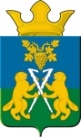 ДУМАНицинского сельского поселенияСлободо – Туринского муниципального районачетвертого созываРЕШЕНИЕ                от  20 декабря 2021г                                                       № 306 -НПА              с. Ницинское О передаче осуществления части полномочий администрации Ницинского сельского поселения администрации Слободо-Туринского муниципального района для решения вопросов местного значения в 2022 году В соответствии со статьей 142.5 Бюджетного кодекса Российской Федерации, пунктом 1 части 1 статьи 14, частью 4 статьи 15, статьей 52 Федерального закона от 06 октября 2003 года № 131-ФЗ «Об общих принципах организации местного самоуправления в Российской Федерации», подпунктом 1 части 1 статьи 6 Устава Ницинского сельского поселения, и на основании обращения главы Ницинского сельского поселения, Дума Ницинского сельского поселенияРЕШИЛА: 1.Передать осуществление полномочия администрацией Ницинского сельского поселения в 2022 году для решения вопросов местного значения составление и рассмотрение проекта бюджета поселения, утверждение и исполнение бюджета поселения, осуществление контроля за его исполнением, составление и утверждение отчета об исполнении бюджета поселения администрации Слободо-Туринского муниципального района в части:- составления и рассмотрения проекта бюджета поселения, исполнения бюджета поселения, составления отчета об исполнении бюджета поселения.        2. Предусмотреть межбюджетные трансферты в сумме:- 525,0 тыс. рублей в 2022 году из бюджета Ницинского сельского поселения администрации Слободо-Туринского муниципального района в целях финансового обеспечения расходных обязательств, возникающих при осуществлении указанной части полномочий администрации Ницинского сельского поселения.3. Администрации Ницинского сельского поселения заключить соответствующее соглашение с администрацией Слободо-Туринского муниципального района.          4. Действия настоящего решения вступают в силу с 01.01.2022 года.      5. Признать утратившим силу- Решение Думы Ницинского сельскогопоселения от 25.11.2021г № 299  «О передаче осуществления части полномочий администрации Ницинского сельского поселения администрации  Слободо - Туринского   муниципального района для решения вопросов местного значения в 2022 году.6. Опубликовать настоящее решение в печатном средстве массовой информации Думы и Администрации Ницинского сельского поселения «Информационный вестник Ницинского сельского поселения», а также обнародовать путем размещения на официальном сайте Ницинского сельского поселения (www.nicinskoe.ru).7. Контроль за исполнением настоящего решения возложить на комиссию по   экономической политике и муниципальной собственности (председатель комиссии Полякова М.А)Председатель Думы                                                                   Глава Ницинского Ницинского сельского поселения                                               сельского поселения____________ Л.Д. Хомченко                                          __________ Т.А. Кузеванова 